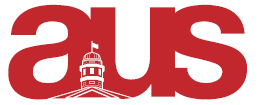 President Report to Legislative CouncilMay Computer Lab FundI had a meeting with Kieran McGreevy who is charge of AUS IT. We discussed the removal of some of the computers in the Ferrier lab to increase study space as well as buying more macs for the laptop lending program. After discussing with execs, in hopes of being more fiscally conscious, we are going to ask if we can get half macs, half PCs. I am getting back to him now and will update accordingly.Speaker of AUSI had a meeting with our speaker in the beginning of May as a transition and regarding their duties as the year continues. We discussed ideas as to how to make Roberts Rules more accessible to council which we hope to implement throughout the year.Elections AUSOn May 24th, I had a meeting with the CRO and DRO to have some transition but also discuss ideas as to how to increase voter turnout in our elections this year. We have ideas like I just voted stickers etc.Summer to-do listThere is a list of main things to do over the summer for the president. Most of which are done including updating office access for the executive assistants as well as executive as well as computer access. I have updated the Board of Directors with the Quebec government. Finally, certificate of insurance to the DPSLL office! I just need to finish the list of student groups and services and try and help Mia (VP Finance) with the audit!MiscellaneousHad a meeting with Dean Maioni regarding our disciplinary actions and we hope to plan more breakfast with the whole team. Helping Ana Paula (Arts Rep) hire equity commissioners, still in the process Have had 2 excomms with the execs, we will have more in the summerWith approval of the exec, I increase the stipend of the sec-gen for her labour in the summerRespectfully submitted,Maria ThomasPresident 